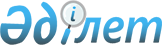 Об утверждении Положения коммунального государственного учреждения "Управление культуры, архивов и документации акимата Жамбылской области"
					
			Утративший силу
			
			
		
					Постановление акимата Жамбылской области от 27 февраля 2014 года № 54. Зарегистрировано Департаментом юстиции Жамбылской области 9 апреля 2014 года № 2152. Утратило силу постановлением акимата Жамбылской области от 27 января 2016 года № 26      Сноска. Утратило силу постановлением акимата Жамбылской области от 27.01.2016 года № 26 (вводится в действие по истечении десяти календарных дней после дня его первого официального опубликования).

      Примечание РЦПИ.

      В тексте документа сохранена пунктуация и орфография оригинала.

      В соответствии с Законом Республики Казахстан от 23 января 2001 года "О местном государственном управлении и самоуправлении в Республике Казахстан" акимат Жамбылской области ПОСТАНОВЛЯЕТ:

      1. Утвердить прилагаемое Положение коммунального государственного учреждения "Управление культуры, архивов и документации акимата Жамбылской области" (далее - Управление).

      2. Управлению обеспечить в установленном законодательством порядке государственную регистрацию настоящего постановления в органах юстиции и его официальное опубликование.

      3. Контроль за исполнением настоящего постановления возложить на первого заместителя акима области Б. Орынбекова.

      4. Настоящее постановление вступает в силу со дня государственной регистрации в органах юстиции и вводится в действие по истечении десяти календарных дней после дня его первого официального опубликования.

 ПОЛОЖЕНИЕ
коммунального государственного учреждения "Управление культуры, архивов и документации акимата Жамбылской области"
1. Общее положение      1. Коммунальное государственное учреждение "Управление культуры, архивов и документации акимата Жамбылской области" является государственным органом Республики Казахстан, осуществляющим руководство в сфере культуры, архивов и документации Жамбылской области.

      2. Коммунальное государственное учреждение "Управление культуры, архивов и документации акимата Жамбылской области" ведомств не имеет.

      3. Коммунальное государственное учреждение "Управление культуры, архивов и документации акимата Жамбылской области" осуществляет свою деятельность в соответствии с Конституцией и законами Республики Казахстан, актами Президента и Правительства Республики Казахстан, постановлениями акимата Жамбылской области, приказами Министерства культуры и информации Республики Казахстан, иными нормативными правовыми актами, а также настоящим Положением.

      4. Коммунальное государственное учреждение "Управление культуры, архивов и документации акимата Жамбылской области" является юридическим лицом в организационно-правовой форме государственного учреждения, имеет печати и штампы со своим наименованием на государственном языке, бланки установленного образца, в соответствии с законодательством Республики Казахстан счета в органах казначейства.

      5. Коммунальное государственное учреждение "Управление культуры, архивов и документации акимата Жамбылской области" вступает в гражданско-правовые отношения от собственного имени.

      6. Коммунальное государственное учреждение "Управление культуры, архивов и документации акимата Жамбылской области" имеет право выступать стороной гражданско-правовых отношений от имени государства, если оно уполномочено на это в соответствии с законодательством. 

      7. Коммунальное государственное учреждение "Управление культуры, архивов и документации акимата Жамбылской области" по вопросам своей компетенции в установленном законодательством порядке принимает решения, оформляемые приказами руководителя коммунального государственного учреждения "Управление культуры, архивов и документации акимата Жамбылской области" и другими актами, предусмотренными законодательством Республики Казахстан.

      8. Структура и лимит штатной численности коммунального государственного учреждения "Управление культуры, архивов и документации акимата Жамбылской области" утверждаются в соответствии с действующим законодательством.

      9. Местонахождение юридического лица.

      Почтовый индекс 080012, Республика Казахстан, Жамбылская область, город Тараз, проспект Толе би, 35.

      10. Полное наименование государственного органа – коммунальное государственное учреждение "Управление культуры, архивов и документации акимата Жамбылской области".

      11. Настоящее Положение является учредительным документом коммунального государственного учреждения "Управление культуры, архивов и документации акимата Жамбылской области".

      12. Финансирование деятельности коммунального государственного учреждения "Управление культуры, архивов и документации акимата Жамбылской области" осуществляется из республиканского и местных бюджетов.

      13. Коммунальному государственному учреждению "Управление культуры, архивов и документации акимата Жамбылской области" запрещается вступать в договорные отношения с субъектами предпринимательства на предмет выполнения обязанностей, являющихся функциями коммунального государственного учреждения "Управление культуры, архивов и документации акимата Жамбылской области".

      Если коммунальному государственному учреждению "Управление культуры, архивов и документации акимата Жамбылской области" законодательными актами предоставлено право осуществлять приносящую доходы деятельность, то доходы, полученные от такой деятельности, направляются в доход государственного бюджета.

 2. Миссия, основные задачи, функции, права и обязанности государственного органа      14. Миссия коммунального государственного учреждения "Управление культуры, архивов и документации акимата Жамбылской области": эффективная реализация в сфере государственной политики, направленной на предоставление в области качественных и доступных услуг культуры, архивов и документации.

      15. Задачи: 

      1) реализация государственной политики в области культуры, архивов и документации;

      2) принятие мер, направленных на возрождение, сохранение, развитие и распространение культуры народа Республики Казахстан, хранение архивов;

      3) создание условий для эстетического воспитания граждан;

      4) обеспечение свободного доступа к культурным ценностям;

      5) обеспечение развития инфраструктуры и укрепление материально-технической базы государственных организаций культуры;

      6) обеспечение поддержки талантливых личностей;

      7) принятие мер по недопущению в области культуры пропаганды или агитации насильственного изменения конституционного строя, нарушения целостности Республики Казахстан, подрыва безопасности государства, войны, социального, расового, национального, религиозного, сословного и родового превосходства, а также культа жестокости и насилия;

      8) препятствие незаконному вывозу и ввозу, незаконной передаче правомочий собственника на культурные ценности, принятие мер к их возврату из любого незаконного владения, выдает свидетельство на право временного вывоза культурных ценностей и создает экспертную комиссию, и разрабатывает регламент данной государственной услуги;

      9) обеспечение реализации прав граждан на охрану и развитие национальной и культурной самобытности, включая свободу участия в национально-культурных объединениях, создание организаций культуры, участие в расширении культурных связей с соотечественниками за рубежом в соответствии с законами Республики Казахстан.

      10) формирование базы данных и оказание информационных услуг по документам Национального архивного фонда Республики Казахстан, хранящихся в государственных архивах Жамбылской области;

      11) возвращение в Республику Казахстан архивных документов по истории области из архивов ближнего и дальнего зарубежья и издание архивных документов, справочно-информационной литературы о составе и содержании Национального архивного фонда Республики Казахстан;

      12) внедрение Единой системы электронного документооборота развитие базы электронного документооборота и архивного хранения электронных документов и автоматизированных технологий;

      13) организация и координация научно-исследовательской и методической работы государственных архивных учреждений в области архивоведения, документоведения и археографии;

      14) контроль за соблюдением законодательства Республики Казахстан в области архивного дела;

      16. Функции:

      Функции коммунального государственного учреждения "Управление культуры, архивов и документации акимата Жамбылской области":

      1) разрабатывает программы развития в области культуры и обеспечивает их исполнение;

      2) поддерживает деятельность государственных организаций культуры области по развитию театрального, музыкального и киноискусства, культурно-досуговой деятельности и народного творчества, библиотечного и музейного дела, обеспечивает деятельность учреждений в области культуры;

      3) организует проведение областных (региональных) смотров, фестивалей и конкурсов в различных сферах творческой деятельности;

      4) вправе организовывать проведение республиканских конкурсов и фестивалей в различных сферах творческой деятельности по согласованию с уполномоченным органом

      5) организует работу по учету, охране, консервации и реставрации, а также использованию памятников истории, материальной и духовной культуры области;

      6) осуществляет мониторинг деятельности организаций культуры, архивов и документации области и представляет в уполномоченный орган статистические отчеты установленной формы;

      7) осуществляет проведение зрелищных культурно-массовых мероприятий на областном уровне;

      8) организует работу по сохранению историко-культурного наследия, содействует развитию исторических, национальных и культурных традиций и обычаев;

      9) подготовка и контроль за исполнением программы развития Жамбылской области, в части касающейся культуры, архивов и документации подготовка и утверждение 5-летнего стратегического плана;

      10) рассмотрение и оценка бюджетных заявок и подготовка отчетов по ним для обеспечения деятельности организаций культуры, архивов и документации области, финансируемых из местного бюджета;

      11) в соответствии с требованиями Бюджетного законодательства Республики Казахстан и иных нормативно-правовых актов РК, организует работу службы внутреннего контроля;

      12) предоставление в установленном порядке документации в вышестоящие органы для присвоения званий, дипломов и других награждений для работников культуры, архивов и документации.

      13) организация хранения, пополнения, комплектования и использования документов Национального архивного фонда Республики Казахстан;

      14) ведение централизованного государственного учета и обеспечение сохранности документов Национального архивного фонда Республики Казахстан;

      15) согласование номенклатуры дел со сроками хранения, отраслевых стандартов, инструкций по вопросам архивного дела и делопроизводства;

      16) управление государственной сетью архивных учреждений области и межотраслевое организационно-методическое руководство работой ведомственных архивов и организацией делопроизводства;

      17) Управлять государственной сетью государственных архивов области и организовать межотраслевые организационно-методические работы ведомственных архивов в организации делопроизводства;

      18) реализация положений международных договоров и соглашений в области архивного дела и документации;

      19) разработка и утверждение форм ведомственной отчетности, проверочных листов, критериев оценки степени риска, ежегодных планов проверок в соответствии с Законом Республики Казахстан "О государственном контроле и надзоре в Республике Казахстан";

      20) создание государственного страхового фонда с определением особо ценных и уникальных копий документов;

      21) инспектирование состояния делопроизводства и хранения документов в государственных органах и организациях;

      22) организация исполнения запросов физических и юридических лиц;

      23) осуществляет иные функции, возложенные законодательством Республики Казахстан.

      2) функции ведомств:

      2.1. осуществляют сценические представления произведений литературы и искусства (драматические, сатиры и юмора, для детей и юношества, молодежные, экспериментальные и иные);

      2.2. осуществляют музыкально-эстетическое воспитание, обеспечение условий для создания высокохудожественных программ и номеров, организация концертов профессиональных художественных коллективов и отдельных исполнителей, осуществление музыкально-просветительской деятельности;

      2.3. создание и развитие сети библиотек, формирование и обработка их фондов, организация библиотечного, информационного и информационно-библиографического обслуживания пользователей библиотек, подготовка и повышение квалификации библиотечных кадров, научное и методическое обеспечение развития библиотек;

      2.4. хранение, изучение и публичное представление музейных экспонатов и музейных коллекций, призванные осуществлять культурные, образовательные, научно-исследовательские функции и обеспечивать популяризацию историко-культурного наследия Республики Казахстан.

      2.5. запрашивать и получать от государственных органов и иных организаций необходимые сведения о работе архивов и состояния делопроизводства;

      2.6. заслушивать представителей государственных органов и иных организаций по вопросам работы архивов и состояния делопроизводства;

      2.7. осуществлять государственной контроль за соблюдением всеми физическими и юридическими лицами нормативных, правовых актов по ведению архивного дела и документации, а также охраны и использования документов Национального архивного фонда Республики Казахстан и подготовку, передачу их на постоянное государственное хранение;

      2.8. в пределах своей компетенции издавать нормативные, правовые акты по архивному делу и делопроизводству, обязательные для исполнения всеми организациями;

      2.9. вносить предложения о привлечении к ответственности должностных лиц, виновных в нарушении правил и норм хранения и использования документов Национального архивного фонда Республики Казахстан;

      2.10. осуществлять иные права, предусмотренные законодательством Республики Казахстан;

      17. Права и обязанности:

      Права:

      1) вносить на акимат Жамбылской области предложения по основным направлениям развития культуры, архивного дела по вопросам улучшения и совершенствования работы по направлениям входящим в компетенцию Учреждения;

      2) в пределах своей компетенции разрабатывать акты;

      3) в пределах своей компетенции по вопросам управления дает предложение на рассмотрение коллегии областного акимата;

      4) проводит в установленном порядке коллегию, по вопросам входящих в компетенцию управления;

      5) использовать средства на осуществление целей и задач, предусмотренных в учредительных документах;

      6) быть истцом и ответчиком в суде от имени Управления культуры, архивов и документации акимата Жамбылской области;

      7) осуществлять иные необходимые для реализации основных задач и функций коммунального государственного учреждения "Управление культуры, архивов и документации акимата Жамбылской области", в соответствии с нормативными правовыми актами Республики Казахстан.

      8) запрашивать и получать от государственных органов и иных организаций необходимые сведения о работе архивов и состояния делопроизводства;

      9) заслушивать представителей государственных органов и иных организаций по вопросам работы архивов и состояния делопроизводства;

      Обязанности:

      10) иметь на праве оперативного управления обособленное имущество;

      11) приобретать и осуществлять имущественные и личные неимущественные права;

      12) осуществлять в пределах своей компетенции руководство деятельностью подведомственных организаций;

      13) осуществлять государственной контроль за соблюдением всеми физическими и юридическими лицами нормативных, правовых актов по ведению архивного дела и документации, а также охраны и использования документов Национального архивного фонда Республики Казахстан и подготовку, передачу их на постоянное государственное хранение;

      14) устанавливать деловые связи и внешнеэкономическую деятельность с архивными учреждениями стран содружества независимых государств и зарубежных стран по развитию архивного дела, по выявлению, приобретению копии документов касающихся исторического наследия области;

      15) вносить предложения о привлечении к ответственности виновных в нарушении правил и норм хранения и использования документов Национального архивного фонда Республики Казахстан;

      16) осуществлять иные права, предусмотренные законодательством Республики Казахстан.

 3. Организация деятельности государственного органа      18. Руководство коммунального государственного учреждения "Управление культуры, архивов и документации акимата Жамбылской области" осуществляется первым руководителем, который несет персональную ответственность за выполнение возложенных на коммунальное государственное учреждение "Управление культуры, архивов и документации акимата Жамбылской области" задач и осуществление им своих функций.

      19. Первый руководитель коммунального государственного учреждения "Управление культуры, архивов и документации акимата Жамбылской области" назначается на должность и освобождается от должности акимом Жамбылской области.

      20. Первый руководитель коммунального государственного учреждения "Управление культуры, архивов и документации акимата Жамбылской области" имеет заместителей, которые назначаются на должность и освобождаются от должностей в соответствии с законодательством Республики Казахстан.

      21. Полномочия первого руководителя коммунального государственного учреждения "Управление культуры, архивов и документации акимата Жамбылской области":

      1) представляет на утверждение акимата области Положение об Управление культуры, архивов и документации акимата Жамбылской области, структуру и штатное расписание Управление культуры, архивов и документации акимата Жамбылской области, вносит предложения по изменению штатной численности в пределах утвержденной штатной численности;

      2) своим приказом назначает на должность и освобождает от должности заместителей управления, руководителей отделов, главных специалистов, налагает на них дисциплинарные взыскания, премирует, оказывает материальную помощь, предоставляет ежегодные трудовые отпуска;

      3) устанавливает внутренний трудовой распорядок учреждения;

      4) без доверенности действует от имени учреждения;

      5) представляет интересы учреждения во всех органах;

      6) распоряжается имуществом учреждения, заключает договоры, выдает доверенности;

      7) открывает банковские счета и совершает сделки;

      8) в соответствии с законодательством утверждает лимит численности и штатное расписание подведомственных учреждений;

      9) утверждает положения структурных подразделений учреждения;

      10) осуществляет личный прием граждан;

      11) в соответствии с законодательством Республики Казахстан назначает на должности и освобождает от должностей директоров, заместителей и дает согласие на назначение и освобождение от должности главных бухгалтеров подведомственных учреждений и предприятий.

      12) на руководителя управления возлагается непосредственная обязанность по противодействию коррупции с установлением персональной ответственности.

      13) Исполнение полномочий первого руководителя коммунального государственного учреждения "Управление культуры, архивов и документации акимата Жамбылской области" в период его отсутствия осуществляется лицом, его замещающим в соответствии с действующим законодательством.

      22. Первый руководитель определяет полномочия своих заместителей в соответствии с действующим законодательством Республики Казахстан.

 4. Имущество государственного органа      23. Коммунальное государственное учреждение "Управление культуры, архивов и документации акимата Жамбылской области" может иметь на праве оперативного управления обособленное имущество в случаях, предусмотренных законодательством.

      Имущество коммунального государственного учреждения "Управление культуры, архивов и документации акимата Жамбылской области" формируется за счет имущества, переданного ему собственником, а также имущества (включая денежные доходы), приобретенного в результате собственной деятельности и иных источников, не запрещенных законодательством Республики Казахстан.

      24. Имущество, закрепленное за коммунальным государственным учреждением "Управление культуры, архивов и документации акимата Жамбылской области" относится к коммунальной собственности.

      25. Коммунальное государственное учреждение "Управление культуры, архивов и документации акимата Жамбылской области" не вправе самостоятельно отчуждать или иным способом распоряжаться закрепленным за ним имуществом и имуществом, приобретенным за счет средств, выданных ему по плану финансирования, если иное не установлено законодательством.

 5. Реорганизация и упразднение государственного органа      26. Реорганизация и упразднение коммунального государственного учреждения "Управление культуры, архивов и документации акимата Жамбылской области" осуществляются в соответствии с законодательством Республики Казахстан.

 Перечень государственных предприятий, находящихся в ведении коммунального государственного учреждения "Управление культуры, архивов и документации акимата Жамбылской области"      1) Коммунальное государственное казенное предприятие "Жамбылский областной казахский драматический театр" управления культуры, архивов и документации акимата Жамбылской области;

      2) Коммунальное государственное казенное предприятие "Жамбылский областной русский драматический театр" управления культуры, архивов и документации акимата Жамбылской области;

      3) Коммунальное государственное казенное предприятие "Жамбылская областная филармония" управления культуры, архивов и документации акимата Жамбылской области;

      4) Коммунальное государственное казенное предприятие "Областной центр народного творчества" управления культуры, архивов и документации акимата Жамбылской области;

      5) Коммунальное государственное казенное предприятие "Областной центр кино" управления культуры, архивов и документации акимата Жамбылской области;

      6) Коммунальное государственное казенное предприятие "Жамбылский областной историко-краеведческий музей" управления культуры, архивов и документации акимата Жамбылской области;

      7) Коммунальное государственное казенное предприятие "Меркенский районный историко-краеведческий музей" управления культуры, архивов и документации акимата Жамбылской области;

      8) Коммунальное государственное казенное предприятие "Мойынкумский районный музей имени Ж. Куанышбаева" управления культуры, архивов и документации акимата Жамбылской области;

      9) Коммунальное государственное казенное предприятие "Таласский районный историко-краеведческий музей" управления культуры, архивов и документации акимата Жамбылской области;

      10) Коммунальное государственное казенное предприятие "Кордайский районный литературно-мемориальный музей К. Азербаева" управления культуры, архивов и документации акимата Жамбылской области;

 Перечень государственных учреждений, находящихся в ведении коммунального государственного учреждения "Управление культуры, архивов и документации акимата Жамбылской области"      1) Коммунальное государственное учреждение "Жамбылская областная универсальная научная библиотека им. Ш. Уалиханова" управления культуры, архивов и документации акимата Жамбылской области;

      2) Коммунальное государственное учреждение "Жамбылская областная детско-юношеская библиотека" управления культуры, архивов и документации акимата Жамбылской области;

      3) Коммунальное государственное учреждение "Жамбылская областная библиотека для незрячих и слабовидящих граждан" управления культуры, архивов и документации акимата Жамбылской области;

      4) Коммунальное государственное учреждение "Дирекция по охране и восстановлению историко-культурных памятников" управления культуры, архивов и документации акимата Жамбылской области;

      5) Коммунальное государственное учреждение "Государственный архив Жамбылской области" управления культуры, архивов и документации акимата Жамбылской области;

      6) Коммунальное государственное учреждение "Государственный архив города Тараз" управления культуры, архивов и документации акимата Жамбылской области;

      7) Коммунальное государственное учреждение "Государственный архив Байзакского района" управления культуры, архивов и документации акимата Жамбылской области;

      8) Коммунальное государственное учреждение "Государственный архив Жамбылского района" управления культуры, архивов и документации акимата Жамбылской области;

      9) Коммунальное государственное учреждение "Государственный архив Жуалинского района" управления культуры, архивов и документации акимата Жамбылской области;

      10) Коммунальное государственное учреждение "Государственный архив Кордайского района" управления культуры, архивов и документации акимата Жамбылской области;

      11) Коммунальное государственное учреждение "Государственный архив Меркенского района" управления культуры, архивов и документации акимата Жамбылской области;

      12) Коммунальное государственное учреждение "Государственный архив Мойынкумского района" управления культуры, архивов и документации акимата Жамбылской области;

      13) Коммунальное государственное учреждение "Государственный архив Сарысуского района" управления культуры, архивов и документации акимата Жамбылской области;

      14) Коммунальное государственное учреждение "Государственный архив района Т. Рыскулова" управления культуры, архивов и документации акимата Жамбылской области;

      15) Коммунальное государственное учреждение "Государственный архив Таласского района" управления культуры, архивов и документации акимата Жамбылской области;

      16) Коммунальное государственное учреждение "Государственный архив Шуского района" управления культуры, архивов и документации акимата Жамбылской области.


					© 2012. РГП на ПХВ «Институт законодательства и правовой информации Республики Казахстан» Министерства юстиции Республики Казахстан
				
      Аким области 

К. Кокрекбаев
Утверждено постановлением
акимата Жамбылской области
от 27 февраля 2014 года № 54